ProjektbeschreibungStellen Sie bitte Ihr Projekt anhand der folgenden Gliederungspunkte dar:Ausgangslage/HandlungsbedarfZiele und Wirkungen des ProjektesRegionale Ausrichtung Projektumsetzungzeitliche ProjektstrukturZielgruppeKooperation und NetzwerkaktivitätenEingesetztes PersonalBarrierefreiheitProjektergebnisse, Evaluation, NachhaltigkeitMinisterium für Soziales,Gesundheit und SportMecklenburg-Vorpommern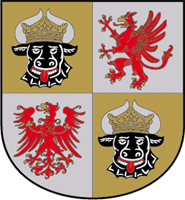 Landesamt fürGesundheit und Soziales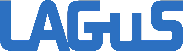 Projekttitel:Beschreiben Sie die konkrete Ausgangslage und den Anlass Ihres Projekts. Leiten Sie den Handlungsbedarf ab und begründen Sie, warum dieses Projekt aus Ihrer Perspektive notwendig ist. Benennen Sie, abgeleitet aus der Beschreibung unter Ziffer 1, die konkreten Ziele des Projekts. Diese sollten im Projektzeitraum realisierbar und messbar sein.Zu welchen Wirkungen soll das Projekt beitragen? Gehen Sie hierbei auch auf mittel- und langfristige Wirkungen ein.Erläutern Sie inwiefern es sich um ein ehrenamtlich getragenes gemeinnütziges Vorhaben handelt, welches das Ehrenamt, die Gemeinschaft und den Zusammenhalt in Mecklenburg-Vorpommern erhält und stärkt.Beschreiben Sie die regionale Ausrichtung des Projektes. Differenzieren Sie dabei nach Durchführungsort und Wirkungsbereich.Hinweis für Antragsteller mit Sitz außerhalb von Mecklenburg-Vorpommern: Die Ausführungen müssen erkennen lassen, ob und inwiefern das beantragte Vorhaben ausschließlich zum Wohle der Bürgerinnen und Bürger in Mecklenburg-Vorpommern dient.Beschreiben Sie detailliert die Durchführung des Projekts. Gehen Sie dabei auf die Projektstruktur, die vorgesehenen Methoden und Instrumente ein.Welche projektbegleitenden öffentlichkeitswirksamen Maßnahmen (z. B. Flyer, Presse- und Werbemaßnahmen, Internetauftritt) sind geplant?Stellen Sie den zeitlichen Verlauf der Projektumsetzung dar. Benennen Sie dabei Zwischenziele sowie Ereignisse und Projektphasen von besonderer Bedeutung  (sog. Meilensteine).Nennen und beschreiben Sie die konkrete Zielgruppe des Projekts unter Angabe der geplanten Teilnehmendenanzahl. Welche Kontakte zur Zielgruppe bestehen bereits? Sollten noch keine Kontakte vorhanden sein, gehen Sie darauf ein, wie Sie den Kontakt aufnehmen wollen.Beschreiben Sie die Kooperationen und Netzwerkaktivitäten im Zusammenhang mit der Projektumsetzung. Nennen Sie die beteiligten Akteure und beschreiben Sie, in welcher Form die Akteure an der Umsetzung der Projektaktivitäten beteiligt sind.Beschreiben Sie, ob und ggf. inwieweit die Erreichung der Projektziele von der erfolgreichen Zusammenarbeit mit den beteiligten Akteuren abhängig ist.Begründen Sie den Umfang des geplanten Personals. Erläutern Sie die fachlichen und persönlichen Anforderungen an das Projektpersonal. Erläutern Sie, ob und ggf. in welcher Form bei der Projektumsetzung die Belange von Menschen mit Behinderungen berücksichtigt werden (z.B. Berücksichtigung bei den Zielen und Zielgruppen des Projektes). Erläutern Sie, ob und ggf. wie der Zugang zum Projekt für die Teilnehmenden und Dritte sowie der Zugang zu Projektinformationen und –ergebnissen barrierefrei ist, z.B. durch die räumliche und bauliche Gestaltung, bei der Gestaltung der Arbeitsplätze, durch die Arbeitsorganisation, im Rahmen der analogen und digitalen internen und externen Kommunikation, bei der Nutzung von Dokumenten/Formularen, durch Nutzung der einfachen/leichten Sprache usw. Beschreiben Sie die Dokumentation der Projektergebnisse.(Erfolgt neben dem Sachbericht ein gesonderter Abschlussbericht? Wie werden die Ergebnisse für welchen Personenkreis veröffentlicht?) Beschreiben Sie die Nachhaltigkeit der Projektergebnisse und welche Maßnahmen ggf. ergriffen werden, um die Nachhaltigkeit zu unterstützen. 